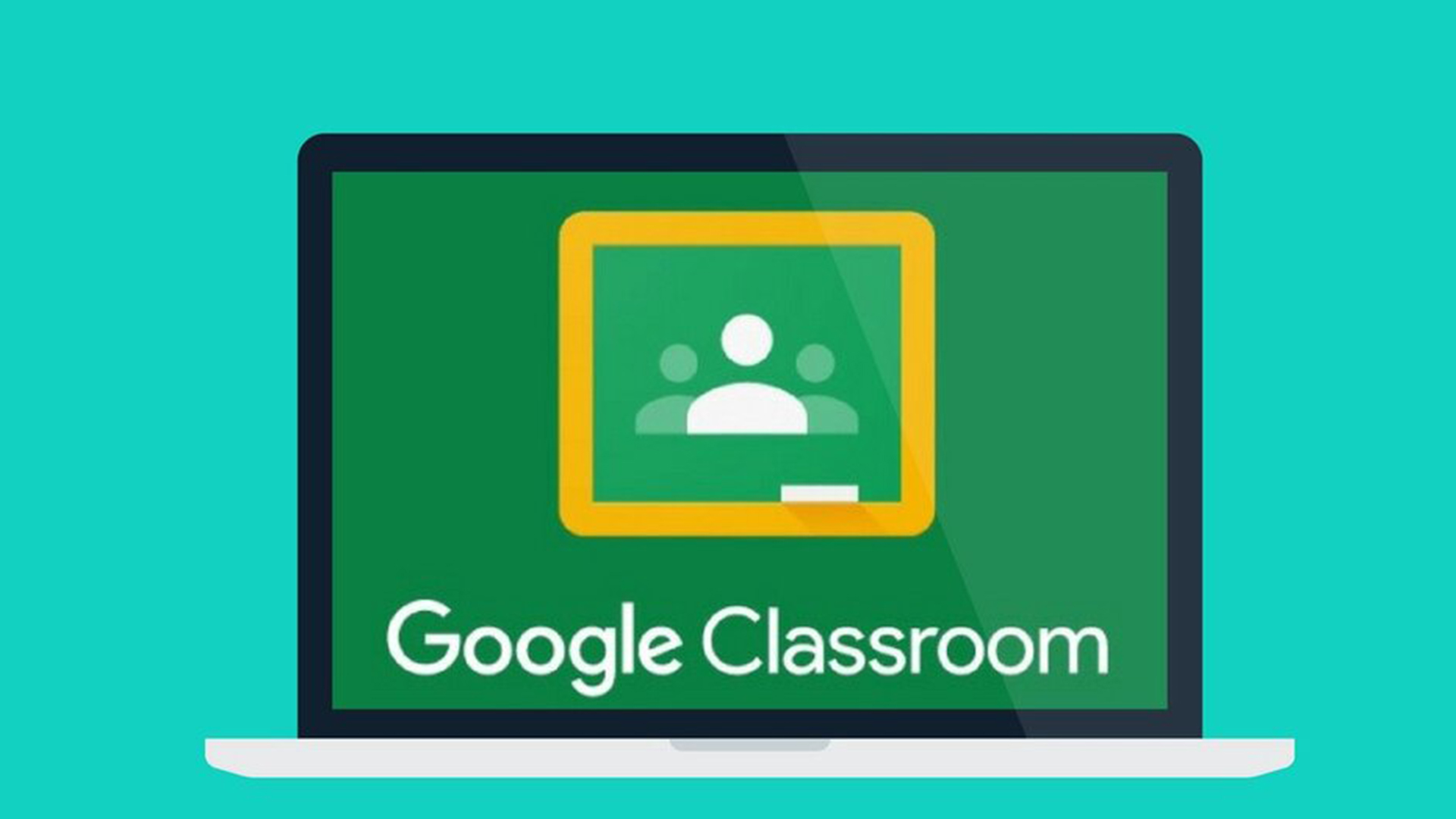 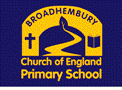 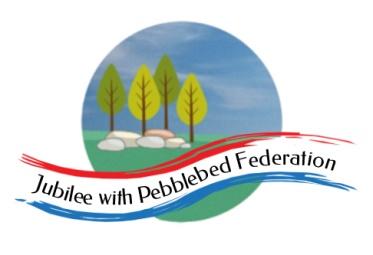                          Class 2 Weekly Home Learning TimetableTimings30 mins20 mins15 mins15 mins1 hour30 mins1 hour (45 mins then 15 mins TT)1 hourMondayDaily Dashboard and Collective WorshipPPT on GCRead a book or listen to Miss Watts reading How to Train Your DragonSpellingBug ClubGrammarLiteracyIn Literacy, we will be writing stories about a character that goes on a challenging adventure.Piano Room ChildrenL.O - To listen to and understand How to be a Viking.Watch a video of Miss Watts reading ‘How to be a Viking’  by Cressida Cowell- see google classroom.Think about what you like, don’t like and any patterns you notice or questions you have about the story then google classroom sheet to complete.Everyone Else L.O - To listen to the beginning of How To Train Your Dragon.Watch the first few videos of Miss Watts reading ‘ How to Train Your Dragon’, see google classroom. Think about likes/dislikes/patterns/puzzles and identify how you as a reader feel at different parts of the story and consider how the author creates this effect - google classroom sheet to complete.Bug Club reading with Quiz                      MathsPiano Room Children - watch 5 times table video https://whiterosemaths.com/homelearning/year-2/spring-week-2-number-multiplication-and-division/  then google classroom sheet to complete.Year 4- watch divide 2 digits by 1 digit (1) video https://whiterosemaths.com/homelearning/year-4/spring-week-2-number-multiplication-division/ then google classroom sheet to complete.Year 5/6 watch divide 4 digits by 1 digit video https://whiterosemaths.com/homelearning/year-6/week-5/ then google classroom sheet to complete.REHow does following God bring freedom and justice?Think about last week’s lesson - watch the story of Mose https://www.bbc.co.uk/bitesize/clips/zbsb9j6 retell the story to someone at home then dogoogle classroom sequencing activity.TuesdayDaily Dashboard and Collective WorshipPPT on GCRead a book or listen to Miss Watts reading How to Train Your DragonSpellingBug ClubGrammarLiteracyPiano Room ChildrenL.O - To describe Hiccup and Stoik the Vast in ‘How to be a Viking’.Have a look at pictures of Hiccup and Stoik the Vast - see google classroom. Label the pictures with what you know about them - using adjectives to describe them.Everyone ElseL.O.To understand effective character description. Have a look at pictures of characters in How to Train Your Dragon - see google classroom sheet. Write notes under each picture showing what they know about each character and then how they know. Bug Club reading with Quiz MathsPiano Room Children - watch 10 times table video https://whiterosemaths.com/homelearning/year-2/spring-week-2-number-multiplication-and-division/ then google classroom sheet to complete.Year 4 watch divide 2 digits by 1 digit (2) video https://whiterosemaths.com/homelearning/year-4/spring-week-2-number-multiplication-division/ then google classroom sheet to complete.Year 5/6 watch division with remainders video https://whiterosemaths.com/homelearning/year-6/week-5/ then google classroom sheet to complete.TopicGeography - To understand how the Saxons divided England.The Anglo-Saxons want to invade and settle in Britain for farmland after flooding in Scandinavia. But how did they divide England?https://www.bbc.co.uk/bitesize/topics/zxsbcdm/articles/zqrc9j6 Google classroom 7 kingdoms sheetResearch and copy the 7 flags of the Kingdoms.WednesdayDaily Dashboard and Collective WorshipPPT on GCRead a book or listen to Miss Watts reading How to Train Your DragonSpellingBug ClubGrammarLiteracyPiano Room ChildrenL.O - To plot how Hiccup feels throughout the story.Read through the story again - see video on google classroom. Map out the feelings of Hiccup along the way in the beginning, middle and the end - google classroom sheet to complete.Everyone ElseL.O - To understand why imagery is effective in describing a character.Look at the description of characters in the book, using imagery so the reader can picture the character in their heads - see google classroom sheet.Bug Club reading with Quiz MathsPiano Room Children - watch this video https://classroom.thenational.academy/lessons/to-share-a-total-equally-and-find-the-number-of-groups-part-1-65hkad then google classroom sheet to complete.Year 4 watch this video https://classroom.thenational.academy/lessons/solving-multiplication-and-division-problems-using-the-bar-model-6crp2c then google classroom sheet to complete.Year 5/6 watch short division video https://whiterosemaths.com/homelearning/year-6/week-5/ then google classroom sheet to complete.TopicGeography - To find evidence of Saxon settlements in place names today.Find out where the Saxon invaders settled in Britain, searching for towns and villages that have names derived from Saxon words. Google classroom powerpoint and place names sheetThursdayDaily Dashboard and Collective WorshipPPT on GCRead a book or listen to Miss Watts reading How to Train Your DragonSpellingBug ClubGrammarLiteracyPiano Room ChildrenTo use repetition to describe character.Look at the 1st double page of the book - see google classroom.Repetition is used to describe how Hiccup is feeling – ‘Hiccup was frightened… He was frightened… He was frightened… But, most of all, he was frightened...’  Can you describe Hiccup or Stoick the Vast from yesterday’s lesson in a similar build up of sentences? Google classroom sheet to complete.Everyone ElseL.O - To understand how Hiccup’s character changes throughout the story.Look at illustrations from the book, think about how Hiccup is feeling at different points in the story - write thought bubbles for him - google classroom sheet to complete.Bug Club reading with Quiz MathsPiano Room Children - watch this video https://classroom.thenational.academy/lessons/to-share-a-total-equally-and-find-the-number-of-groups-part-2-61jp8r then google classroom sheet to complete.Year 4 - FINAL ASSESSMENT - Normally in school today you would complete a blue sheet to see what you have learnt in this unit. See google classroom for sheet to complete.Year 5/6 watch this video https://classroom.thenational.academy/lessons/practise-multiplication-and-division-skills-64vp2e then see google classroom for sheet to complete.  PEPremier sports have made some videos for you to follow at home for PE.https://www.youtube.com/channel/UCLNV8D56t6RV0wbsPnbnYeA You could also go out in the garden and get some fresh air or go for a walk with a grownup.Don’t forget gonoodle for some fun workout videos too!FridayDaily Dashboard and Collective WorshipPPT on GCRead a book or listen to Miss Watts reading How to Train Your DragonSpellingBug ClubGrammarFrench - 30 minsGo to this linkhttps://www.bbc.co.uk/bitesize/topics/zjcbrj6/articles/zcqsxbk Google classroom sheet to complete.TT Rockstars - 30 minsBug Club reading with Quiz ScienceWatch animal classification video https://www.bbc.co.uk/bitesize/topics/zn22pv4/articles/z3nbcwx and play grouping animal classes game.Check you know what these 6 words mean -  mammal, amphibian, bird, fish, reptiles and invertebrates. Google classroom sheet to complete. PSHE 30 minsLast week, you looked at where the money comes for, for public services. The answer was tax!This week - we will look at how you can contribute as a child by doing chores at home. What do you do at home to help out?Google classroom sheet to complete.Bug Club reading with Quiz 30 mins 